КАРТА ДИСТАНЦИОННОГО ЗАНЯТИЯДата: 22 октябряКласс: 4Предмет: русский языкУчитель: Чернопазова Е.Н.Адреса обратной связи: elena-chernopazova@yandex.ru, Наш 4 класс https://vk.com/club151507684Инструкция для учащегося Работаем с учебником, тетрадьюПлан-конспект учебного занятия:Тема: Основные правила орфографииЦель: дать понятие орфографии; выработать навык нахождения орфограмм в словах и применения алгоритма их проверки.   Инструкция для учащегося Актуализация знаний Слова: Семья, въехал, бульон, вьёт, въезжать, вьюга, почтальон, вьюн, съёжился,объявление, ручьи, Илья, ружьё, Демьян, изъян.- На какие группы мы можем разделить слова?- Запишите слова в два столбика в тетрадь. Выделите орфограммы.  Работа по теме урока– Что такое орфография? (орфография от греч. офро – “правильный” и графо – “пишу”) – наука о правописании.– Что изучает орфография? (различные орфограммы и правила)– Для чего нам необходимо знать орфограммы и правила? (грамотно писать) Работа по учебнику Стр. 45 (устно).Упр. 64 Вспомнить все 10 правил орфографии! 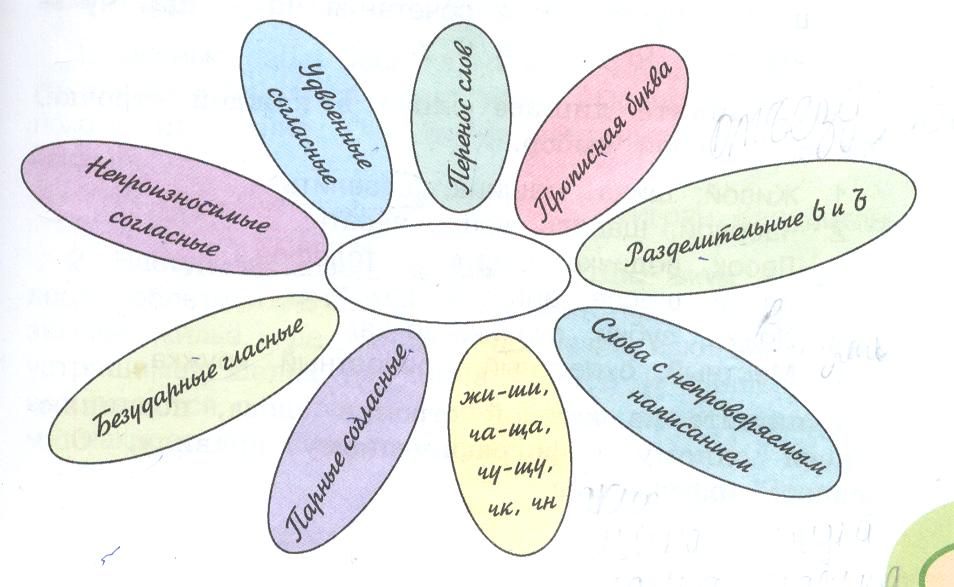 Работа в тетрадиУпр. 65, списать, проверочные слова обязательно, выделить все орфограммы. - К словам с какими орфограммами не смогли подобрать проверочные слова? Почему?- Как узнать правописание этих слов?- Прочитайте высказывание профессора Самовара о правописании буквосочетаний ЖИ-ШИ, ЧА-ЩА, ЧУ-ЩУ.- Что интересного вы узнали из сообщения?3)  Итог урока- С каким понятием познакомились?- Какие правила орфографии повторили?- Как не ошибиться в написании слов?       4) Д/З повторить все 10 правил. 